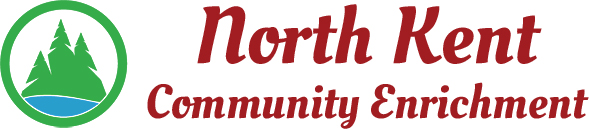 204 E. Muskegon Cedar Springs, MI 49319616-696-7320	www.myNKCE.comAgenda for Regular Meeting of Monday May 2, 22 @ 6:00 Call to orderApproval of agendaConsent Agenda	Approval of April 2022/ April 20 Special Meeting MinutesApproval of April 2022 Financial Statements Public CommentInformation and Discussion ItemsOfficersSports/Events Meeting with Scott/ADAction ItemsConfirm Next Meeting June 6, 2022Adjourn